Učenka/učenec 5.a razreda!Naloga je nadaljevanje dela, ki je bilo na programu v ponedeljek, 23.3.2020.Pohvala vsem, ki ste nalogo že končali in mi jo tudi poslali na mail.Ostali nalogo končajte in jo pošljite na mail do petka, 4.4.2020.lumosdornava@gmail.com Za vse  « hitre« pri reševanju naloge in tiste, ki jih zanima likovna umetnost – nekaj povezav, za raziskovanje in obisk virtualne galerije.Umetnostna galerija Maribor: http://www.ugm.si/ Stalna zbirka narodne galerije v Ljubljani: https://www.ng-slo.si/si/stalna-zbirkaRaziskuj slovenske gradove, muzeje, galerije, mesta ... https://www.mojaslovenija.si/Index.htmMuzeji in galerije v Sloveniji: https://muzeji-galerije.si/ Zbirka Moderne galerije: http://zbirke.mg-lj.si/ NADALJEVANJELikovni motiv - TIHOŽITJELikovna tehnika: različni risarski  in slikarski materiali - svinčnik, lesene barvice, flomastri...Priprava na deloZa delo boš potreboval/a: list papirja (lahko je risalni papir, pisarniški papir, karton...papir na katerega ustvarjaš je brez črt), lesene barvice, svinčnik, voščenke (če jih imaš doma), flomastri. Material s katerim boš ustvarjal/a izberi sam/a. Na sliki lahko uporabiš tudi več materialov. Različni predmeti iz katerih si boš sestavil/a tihožitje.Uvod v deloNa koncu navodil imaš barvno prilogo. Likovna dela, ki prikazujejo TIHOŽITJE.  Nekaj časa nameni opazovanju le teh: kako je umetnik naslikal tihožitje, kako je posamezne dele tihožitja postavil v format slike, kakšne oblike je upodobil, katere barve je uporabil. UstvarjanjePostavi si tihožitje iz različnih predmetov, ki jih boš naslikal/a po opazovanju (ne pretiravaj s številom). Izberi podlago in material na katerega boš ustvarjal.Na manjši list papirja si nariši skico (lahko tudi več skic in izberi tisto s katero si najbolj zadovoljen). Tihožitje dobro opazuj: kakšne so oblike (oglate, ostre, okrogle...) velikosti (kaj je večje in kaj manjše), kje leži določen predmet (spredaj, zadaj, ga vidiš v celoti ali delno). Pri slikanju na format – podlogo, ki si jo izbral/a, naslikaj tihožitje na TVOJ način. Zavedaj se  -  nič ni narobe! Pablo Picasso je zapisal "Predmete slikam tako kot jih mislim, ne tako kot jih vidim." ... in to naj bo tudi tvoj navdih! Pozoren/a bodi, da motiv uskladiš s formatom – v ravnovesju. Katere barve boš uporabil/a – razmisli in izberi sam/a: tople - hladne, svetlo -  temne, mogoče pa samo eno barvo (kako delujejo določene barve, že veš:-). Uspešen/a boš:ko veš razložiti kaj je tihožitje,ko naslikaš tihožitje,ko je naslikano tihožitje v ravnovesju,ko veš katere barve si uporabil/a pri delu: tople -- hladne- svetle – temne,ker si tihožitje naslikal/a na izviren način – tvoj slikarski rokopis.Ko končaš likovno delo – razmisli! Odgovore napiši na hrbtno stran izdelka.Kako si bil/a uspešen/a? Kaj ti je uspelo zelo dobro? Kaj bi naredil/a drugače? Kako in zakaj?Saj veš: 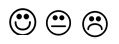 Te zanima življenje in umetniško delo slikarjev, ki so avtorji likovnih del v barvni prilogi?Potem obišči splet, malo raziskuj!BARVNA PRILOGATihožitje je upodobitev nežive narave ali negibnih stvari, kot so cvetje, glasbila, posode, knjige, nakit, sadje, različni predmeti...Ivana Kobilica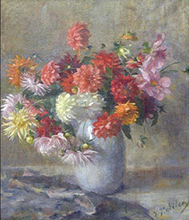 vir: https://www.ng-slo.si/si/razstave-in-projekti/razstava/odstiranja-marec-2016?id=3756Henri Matisse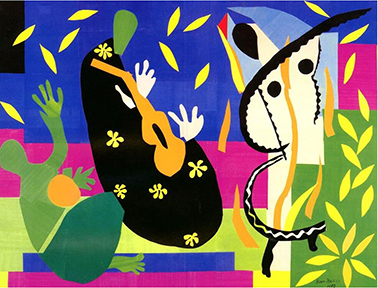 Vir: https://www.henrimatisse.org/sorrow-of-the-king.jsp#prettyPhoto[image1]/0/Paul Cezanne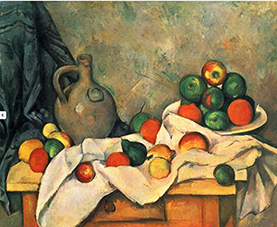 Vir: https://www.paulcezanne.org/rideau-cruchon-et-compotier.jsp#prettyPhoto[image1]/0/Pablo Picasso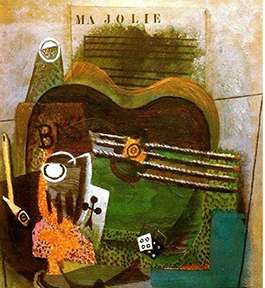 Vir: https://www.theartstory.org/artist/picasso-pablo/artworks/#pnt_7